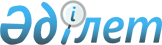 Об утверждении положения о государственном учреждении "Отдел предпринимательства и промышленности Зыряновского района"
					
			Утративший силу
			
			
		
					Постановление акимата Зыряновского района Восточно-Казахстанской области от 25 февраля 2016 года N 62. Зарегистрировано Департаментом юстиции Восточно-Казахстанской области 28 марта 2016 года N 4430. Утратило силу - постановлением акимата Зыряновского района Восточно-Казахстанской области от 9 декабря 2016 года № 428      Сноска. Утратило силу – постановлением акимата Зыряновского района Восточно-Казахстанской области от 09.12.2016 № 428 (вводится в действие со дня его первого официального опубликования).

      Примечание РЦПИ.

      В тексте документа сохранена пунктуация и орфография оригинала.

      В соответствии со статьей 39 Закона Республики Казахстан от 23 января 2001 года "О местном государственном управлении и самоуправлении в Республике Казахстан", Указом Президента Республики Казахстан от 29 октября 2012 года № 410 "Об утверждении Типового положения государственного органа Республики Казахстан", акимат Зыряновского района ПОСТАНОВЛЯЕТ:

      1. Утвердить положение о государственном учреждении "Отдел предпринимательства и промышленности Зыряновского района", согласно приложению к настоящему постановлению.

      2. Признать утратившим силу постановление акимата Зыряновского района от 9 февраля 2015 года № 34 "Об утверждении положения о государственном учреждении "Отдел предпринимательства, промышленности и туризма Зыряновского района"" (зарегистрированное в Реестре государственной регистрации нормативных правовых актов за номером 3709, опубликованное в газетах "Пульс! Зыряновска" и "Көктас таңы" 12 марта 2015 года № 11).

      3. Настоящее постановление вводится в действие по истечении десяти календарных дней после дня его первого официального опубликования.

 Положение о государственном учреждении "Отдел предпринимательства и промышленности Зыряновского района" 1. Общие положения      1. Государственное учреждение "Отдел предпринимательства и промышленности Зыряновского района" (далее - Отдел) является государственным органом Республики Казахстан, осуществляет руководство в сфере предпринимательства и промышленности Зыряновского района. 

      2. Отдел осуществляет свою деятельность в соответствии с Конституцией и законами Республики Казахстан, актами Президента и Правительства Республики Казахстан, иными нормативными правовыми актами, а также настоящим Положением.

      3. Отдел является юридическим лицом в организационно-правовой форме государственного учреждения, имеет печати и штампы со своим наименованием на государственном языке, бланки установленного образца, в соответствии с законодательством Республики Казахстан счета в органах казначейства.

      4. Отдел вступает в гражданско-правовые отношения от собственного имени.

      5. Отдел имеет право выступать стороной гражданско-правовых отношений от имени государства, если оно уполномочено на это в соответствии с законодательством Республики Казахстан.

      6. Отдел по вопросам своей компетенции в установленном законодательством порядке принимает решения, оформляемые приказами руководителя Отдела и другими актами, предусмотренными законодательством Республики Казахстан.

      7. Структура и лимит штатной численности Отдела утверждается в соответствии с действующим законодательством Республики Казахстан.

      8. Местонахождение юридического лица: 070800, Республика Казахстан, Восточно-Казахстанская область, Зыряновский район, город Зыряновск, улица Советская, 18.

      9. Полное наименование государственного органа - государственное учреждение "Отдел предпринимательства и промышленности Зыряновского района".

      10. Настоящее Положение является учредительным документом Отдела. 

      11. Финансирование деятельности Отдела осуществляется из местного бюджета Зыряновского района.

      12. Отделу запрещается вступать в договорные отношения с субъектами предпринимательства на предмет выполнения обязанностей, являющихся функциями Отдела.

      13. Режим работы Отдела устанавливается правилами внутреннего трудового распорядка и не должен противоречить нормам трудового законодательства Республики Казахстан.

 2. Миссия, основные задачи, функции, права и обязанности государственного органа.      14. Миссия Отдела: обеспечение реализации основных направлений государственной политики в области развития частного предпринимательства, промышленного потенциала и торговли на территории Зыряновского района.

      15. Задачи Отдела: 

      1) осуществляет государственную поддержку предпринимательства;

      2) регулирует торговую деятельность на территории Зыряновского района;

      3) реализовывает основные направления государственной политики по вопросам развития предпринимательства и промышленности;

      4) содействует предпринимательской инициативе и создание благоприятных условий для еҰ развития. 

      16. Функции Отдела: 

      1) осуществляет реализацию государственной политики поддержки и развития частного предпринимательства;

      2) создает условия для развития частного предпринимательства;

      3) обеспечивает и несет ответственность за реализацию и исполнение государственных программ в районе;

      4) обеспечивает создание и развитие в районе объектов инфраструктуры поддержки малого и среднего предпринимательства и инновационной деятельности;

      5) определяет стратегию развития взаимоотношений местных исполнительных органов с объединениями субъектов частного предпринимательства, Национальной палатой и объектами рыночной инфраструктуры;

      6) обеспечивает государственную поддержку частного предпринимательства на местном уровне;

      7) организует обучение, подготовку, переподготовку и повышение квалификации специалистов и персонала для субъектов малого и среднего предпринимательства;

      8) обеспечивает проведение торговой политики;

      9) осуществляет в пределах своей компетенции регулирование деятельности субъектов торговой деятельности;

      10) осуществляет организацию выставок и ярмарок;

      11) разрабатывает меры по созданию условий, благоприятствующих торговой деятельности на территории Зыряновского района;

      12) осуществляет в пределах своей компетенции государственный контроль за соблюдением размера предельно допустимых розничных цен на социально значимые продовольственные товары;

      13) осуществляет в интересах местного государственного управления иные полномочия, возлагаемые на местные исполнительные органы законодательством Республики Казахстан.

      17. Права и обязанности Отдела:

      1) вносить на рассмотрение руководству района предложения по вопросам, входящим в компетенцию Отдела;

      2) в рамках компетенции, предусмотренной законодательством Республики Казахстан привлекать работников других отделов местных исполнительных органов района для рассмотрения и совместной разработки вопросов, касающихся деятельности Отдела;

      3) инициировать проведение в установленном порядке совещаний по вопросам, входящим в компетенцию Отдела;

      4) запрашивать в рамках компетенции установленной законодательством Республики Казахстан от других государственных органов, должностных лиц, организаций и их руководителей, граждан информацию необходимую для выполнения своих функций;

      5) давать консультации по вопросам, входящим в компетенцию Отдела;

      6) представлять необходимые материалы и информацию в пределах своей компетенции и в рамках законодательства Республики Казахстан в случае официального запроса об этом юридических и физических лиц;

      7) выполнять иные обязанности, входящие в компетенцию Отдела. 

 3. Организация деятельности государственного органа      18. Руководство Отделом осуществляется первым руководителем, который несет персональную ответственность за выполнение возложенных на Отдел задач и осуществление им своих функций.

      19. Руководитель Отдела назначается на должность и освобождается от должности акимом Зыряновского района в соответствии с законодательством Республики Казахстан.

      20. Полномочия руководителя Отдела:

      1) в установленном законодательстве порядке назначает на должности и освобождает от должностей работников Отдела;

      2) в установленном законодательством Республики Казахстан порядке осуществляет поощрение и налагает дисциплинарные взыскания на сотрудников Отдела;

      3) в пределах своей компетенции издает приказы, дает указания, подписывает служебную документацию;

      4) утверждает должностные инструкции работников Отдела;

      5) представляет интересы Отдела в государственных органах, иных организациях;

      6) утверждает штатное расписание Отдела в пределах лимита штатной численности и структуры, утвержденных постановлением акимата Зыряновского района;

      7) принимает необходимые меры по противодействию коррупции и несет за это персональную ответственность;

      8) обеспечивает равный доступ мужчин и женщин к государственной службе в соответствии с их опытом, способностями и профессиональной подготовкой;

      9) осуществляет иные полномочия в соответствии с законодательством Республики Казахстан.

      Исполнение полномочий руководителя Отдела в период его отсутствия осуществляется лицом, его замещающим в соответствии с действующим законодательством Республики Казахстан.

 4. Имущество государственного органа      21. Отдел может иметь на праве оперативного управления обособленное имущество в случаях, предусмотренных законодательством Республики Казахстан. 

      Имущество Отдела формируется за счет имущества, переданного ему собственником, а также имущества, приобретенного в результате собственной деятельности и иных источников, не запрещенных законодательством Республики Казахстан.

      22. Имущество, закреплҰнное за Отделом, относится к коммунальной собственности.

      23. Отдел не вправе самостоятельно отчуждать или иным способом распоряжаться закрепленным за ним имуществом и имуществом, приобретенным за счет средств, выданных ему по плану финансирования, если иное не установлено законодательством Республики Казахстан и настоящим Положением.

 5. Реорганизация и упразднение государственного органа      24. Реорганизация и упразднение Отдела осуществляется в соответствии с законодательством Республики Казахстан.


					© 2012. РГП на ПХВ «Институт законодательства и правовой информации Республики Казахстан» Министерства юстиции Республики Казахстан
				
      Аким Зыряновского района

А. Каримов 
Утверждено
постановлением
акимата Зыряновского района
от 25 февраля 2016 года
 № 62